Endoscopy WHO Team Safety Brief 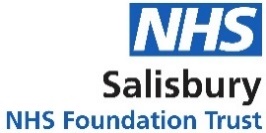 Room  1  2  3  4   (Please Circle)                                                         Date…………………..Person completing the fromPrint name:                                                                                              Signature:Endoscopy WHO Team Safety Debrief Person completing the fromPrint name:                                                                                              Signature: